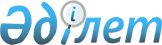 О предоставлении мер социальной поддержки специалистам здравоохранения, образования, социального обеспечения, культуры и спорта, прибывшим для работы и проживания в сельские населенные пункты района на 2011 год
					
			Утративший силу
			
			
		
					Решение маслихата Федоровского района Костанайской области от 12 мая 2011 года № 448. Зарегистрировано Управлением юстиции Федоровского района Костанайской области 17 мая 2011 года № 9-20-195. Прекращено действие по истечении срока, на который решение было принято (письмо маслихата Федоровского района Костанайской области от 10 января 2012 года № 02-33/2)

      Сноска. Прекращено действие по истечении срока, на который решение было принято (письмо маслихата Федоровского района Костанайской области от 10.01.2012 № 02-33/2).      В соответствии с подпунктом 4) пункта 3 статьи 7 Закона Республики Казахстан "О государственном регулировании развития агропромышленного комплекса и сельских территорий" от 8 июля 2005 года, пунктом 2 Постановления Правительства Республики Казахстан "Об утверждении размеров и Правил предоставления мер социальной поддержки специалистам здравоохранения, образования, социального обеспечения, культуры и спорта, прибывшим для работы и проживания в сельские населенные пункты" от 18 февраля 2009 года № 183, Постановлением Правительства Республики Казахстан "Об утверждении стандарта государственной услуги "Предоставление мер социальной поддержки специалистам здравоохранения, образования, социального обеспечения, культуры и спорта, прибывшим для работы и проживания в сельские населенные пункты" от 31 января 2011 года № 51, Федоровский районный маслихат РЕШИЛ:



      1. Предоставить меры социальной поддержки специалистам здравоохранения, образования, социального обеспечения, культуры и спорта, прибывшим для работы и проживания в сельские населенные пункты района на 2011 год в виде предоставления подъемного пособия и социальной поддержки для приобретения жилья.

      Сноска. Пункт 1 в редакции решения маслихата Федоровского района Костанайской области от 23.06.2011 № 456 (вводится в действие после дня его первого официального опубликования).



      2. Бюджетный кредит на приобретение жилья для специалистов предоставляется на срок и по ставкам установленных Постановлением Правительства Республики Казахстан "Об утверждении размеров и правил предоставления мер социальной поддержки специалистам здравоохранения, образования, социального обеспечения, культуры и спорта, прибывшим для работы и проживания в сельские населенные пункты" от 18 февраля 2009 года № 183.



      3. Настоящее решение вводится в действие по истечению десяти календарных дней после дня его первого официального опубликования.      Председатель

      внеочередной сессии                        Н. Дерновая      СОГЛАСОВАНО:      Исполняющий обязанности

      начальника государственного

      учреждения "Отдел

      предпринимательства, сельского

      хозяйства и ветеринарии

      Федоровского района"

      _________ С. Хусаинов      Начальник государственного

      учреждения "Отдел экономики и

      финансов Федоровского района"

      _________ В. Гринак
					© 2012. РГП на ПХВ «Институт законодательства и правовой информации Республики Казахстан» Министерства юстиции Республики Казахстан
				